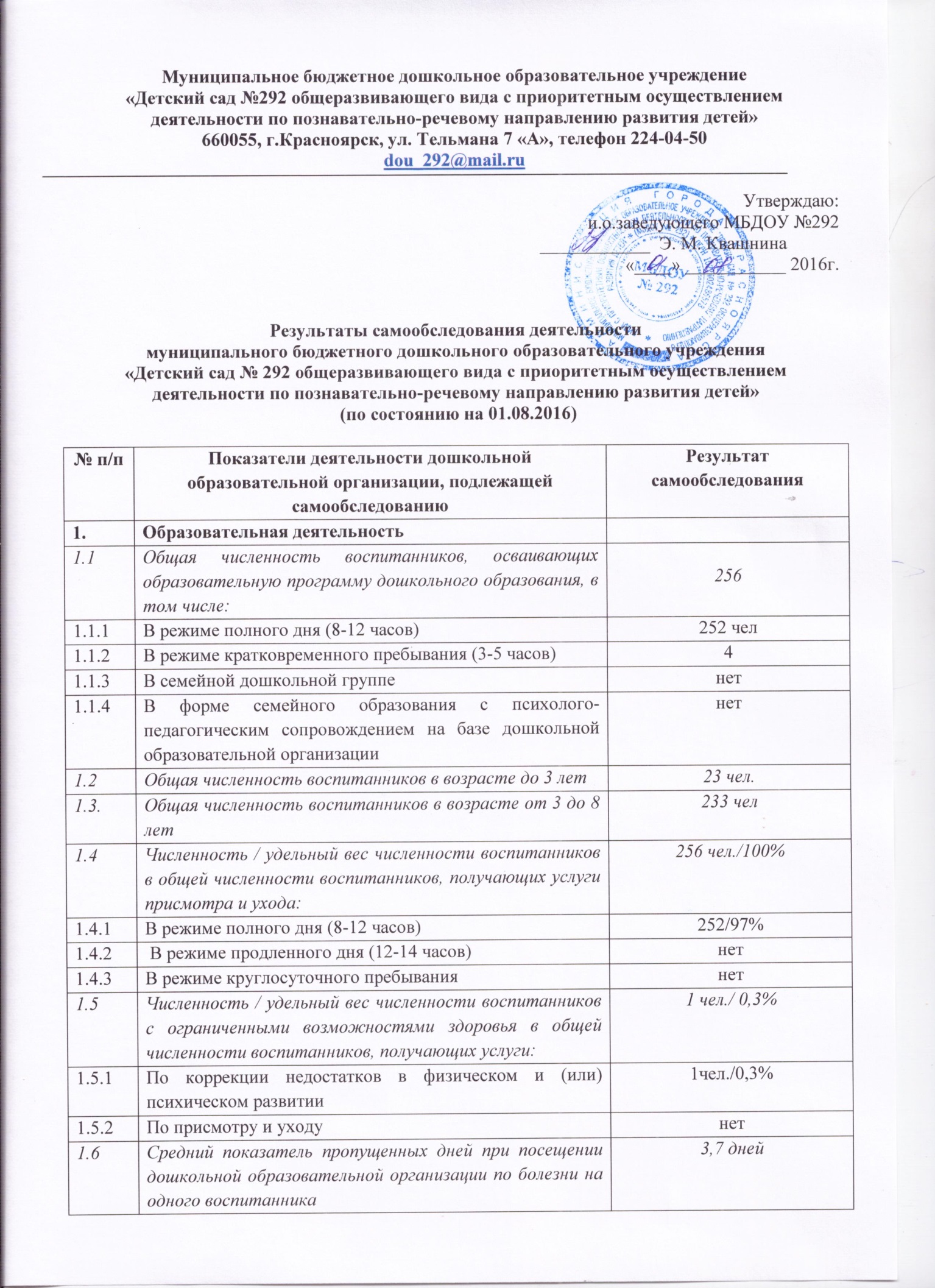 Пояснительная записка  результатов самообследованияМБДОУ № 292 за  2015 – 2016 учебный  год.СОДЕРЖАНИЕ ОБРАЗОВАТЕЛЬНОГО ПРОЦЕССАОбразовательный процесс в МБДОУ № 292 осуществляется в соответствии с регламентом непосредственно образовательной деятельности, которая составлена согласно требованиям СанПиН 2.4.1. 3049-13 к устройству, содержанию и организации режима работы дошкольных образовательных организаций и  ориентирован на реализацию ФГОС ДО. Ежедневная образовательная деятельность осуществляется на основе годового учебного графика, расписания организованной образовательной деятельности, ФГОС ДО, основной образовательной программы МБДОУ № 292, при этом соблюдаются предельно допустимые нормы нагрузки согласно СанПиН 2.4.1.3049 - 13. Образовательная деятельность в ДОУ осуществляется в соответствии с «Образовательной программой МБДОУ № 292» разработанной рабочей группой в соответствии с ФГОС ДО.Цели Программы :- повышение социального статуса дошкольного образования;- обеспечение равенства возможностей для каждого ребенка в получении качественного дошкольного образования;- обеспечение государственных гарантий уровня и качества образования на основе единства обязательных требований к условиям реализации основных образовательных программ, их структуре и результатам освоения;- сохранение единства образовательного пространства РФ относительно уровня дошкольного образования;- обеспечение полноценного, разностороннего развития каждого ребенка, формирование у него базового доверия к миру и универсальных, в том числе, творческих способностей до уровня, соответствующего возрастной специфике и требованиям современного общества, - формирование экологической культуры, под которой следует понимать совокупность экологического сознания, экологических чувств, экологической деятельности.Программа направлена на решение следующих задач:охрана и укрепление физического и психического здоровья детей, в том числе их эмоционального благополучия;обеспечение равных возможностей полноценного развития каждого ребёнка в период дошкольного детства независимо от места проживания, пола, нации, языка, социального статуса, психофизиологических особенностей (в том числе ограниченных возможностей здоровья);обеспечение преемственности основных образовательных программ дошкольного и начального общего образования;создание благоприятных условий для развития детей в соответствии с их возрастными и индивидуальными особенностями и склонностями развития способностей и творческого потенциала каждого ребёнка как субъекта отношений с самим собой, другими детьми, взрослыми и миром;объединение обучения и воспитания в целостный образовательный процесс на основе духовно-нравственных и социокультурных ценностей и принятых в обществе правил и норм поведения в интересах человека, семьи, общества;формирование общей культуры личности детей, развитие их социальных, нравственных, эстетических, интеллектуальных, физических качеств, инициативности, самостоятельности и ответственности ребёнка, формирования предпосылок учебной деятельности;обеспечение вариативности и разнообразия содержания образовательных программ и организационных форм уровня дошкольного образования, возможности формирования образовательных программ различной направленности с учётом образовательных потребностей и способностей детей;формирование социокультурной среды, соответствующей возрастным, индивидуальным, психологическим  и физиологическим особенностям детей;обеспечение психолого-педагогической поддержки семьи и повышение компетентности родителей (законных представителей) в вопросах развития и образования, охраны и укрепления здоровья детей;обеспечение преемственности целей, задач и содержания дошкольного общего и начального общего образования;формировать у детей умения, навыки, по уходу за растениями и животными.воспитывать чувственно – эмоциональные реакции детей на окружающую среду;воспитывать у детей заботливое отношение к природе путем целенаправленного общения их с окружающей средой.средствами природы воспитывать эстетические и патриотические чувства.Решение образовательных задач предусмотрено в рамках:непосредственно образовательной деятельности, осуществляемой в процессе организации различных видов детской деятельности;проведения режимных моментов в соответствии со спецификой дошкольного возраста;самостоятельной деятельности детей (организуется в соответствии с режимом дня каждой возрастной группы, календарным планирование в группах и составляет 3-4 часа в день);взаимодействия с семьями воспитанников.В процессе реализации программы педагоги стараются  сохранить реально существующую специфику игры и обучения. Развивающее индивидуально – ориентированное обучение проводится как со всей группой, так и с малыми группами с учетом индивидуальности каждого ребенка. Основа обучения – разнообразная деятельность детей. Реализацию личностно – ориентированного подхода в воспитании и обучении детей нам позволяет осуществить социо – игровой стиль. Социо – игровое направление основывается на формировании и использовании детьми и педагогами умения свободно и с интересом обсуждать разные вопросы, умения следить за ходом общего разговора и общего дела, умения оказать друг другу помощь и принимать ее, когда нужно. 	Педагогами  МБДОУ  используется перспективное тематическое планирование. Для такого планирования характерно:- отбор воспитательно-образовательных задач на квартал;- на освоение заданного содержания (темы) через определенные средства (игры, НОД и т.д.) отводится неделя, поэтому планирование носит название понедельное тематическое;- реорганизация и обогащение предметно-пространственной среды в зависимости от сезона, изучаемой темы, интересов и возможностей детей.В каждой возрастной группе составлены перспективные планы работы на месяц,    которые    включают   в    себя    физкультурно – оздоровительную работу, специально-организованные занятия, НОД, совместную деятельность взрослого и ребенка (беседы, дидактические, развивающие, сюжетно-ролевые  и  подвижные игры, наблюдения  и т.д.), вечера развлечений, прогулки, работу с родителями. Тематические планы воспитателей, музыкального руководителя и инструктора по физической культуре с учетом времени и места проведения НОД и режимных моментов. Анализ содержания и качества подготовки воспитанников.Реализуемая Образовательная программа дошкольного образования МБДОУ № 292 направлена на всестороннее развитие личности дошкольников в различных видах общения и деятельности с учетом их возрастных, индивидуальных психологических и физиологических особенностей и направлена на решение следующих задач: 1. Сохранить и укрепить  физическое и психическое здоровье детей.2. Обеспечить  равные возможности  для полноценного развития каждого ребенка. 3. Создать  благоприятные условия развития детей в соответствии с их возрастными и индивидуальными особенностями и склонностями. 4. Формировать  общую культуру личности, ценности здорового образа жизни. Развивать социальные, нравственные, интеллектуальные, эстетические, физические качества; инициативу,  самостоятельность, ответственность, предпосылки учебной деятельности. Задачи Программы реализуются в процессе образования и развития детей в различных видах деятельности по пяти направлениям - образовательным областям (социально-коммуникативное развитие, познавательное развитие, речевое развитие, художественно – эстетическое развитие, физическое развитие). В соответствии с ФГОС ДОрезультатами освоения Программы являются целевые ориентиры. Освоение Программы не сопровождается проведением промежуточных аттестаций и итоговой аттестации воспитанников. Педагоги ведут дневник наблюдений индивидуального развития ребенка, в котором фиксируют изменения и достижения в течение всего времени нахождения ребенка в детском саду.. Для определения эффективности используемых педагогами ДОУ технологий и методик, на конец учебного года в ДОУ во всех возрастных группах были проведены  итоговые  мероприятия (по плану воспитателя), которые позволили  продемонстрировать усвоение  детьми  программного материала, умения общаться  с взрослыми, в микрогруппах со сверстниками.  В результате  был сделан вывод о том, что в прошедшем учебном году программный материал по всем разделам реализуемой  образовательной программы  МБДОУ № 292 усвоен детьми .Психологическая готовность выпускников  к школе соответствует норме у 100%.Таким образом, можно сделать вывод, что содержание образования и развития дошкольников в рамках реализуемой в МБДОУ образовательной программы, выбор форм и методов работы с детьми способствуют в полном объеме реализации поставленных задач, позволяя добиться, в конечном итоге, качественной подготовки воспитанников, формирования предпосылок к учебной деятельности, способствует развитию личности. ПСИХОЛОГИЧЕСКОЕ СОПРОВОЖДЕНИЕ ОБРАЗОВАТЕЛЬНОГО ПРОЦЕССАЦель психологического сопровождения в МБДОУ на 2015-2016 учебный год - создание условий для полноценного психического и личностного развития детей,  сохранение и укрепление психофизического здоровья и эмоционального благополучия всех участников образовательного процесса.   Основными задачами психологического сопровождения в МБДОУ являются:1. Психологическое сопровождение воспитательно-образовательного процесса ДОУ.2. Проведение групповой и индивидуальной работы с детьми с учетом их индивидуально-психологических особенностей.3. Участие в создании оптимальных условий для развития и жизнедеятельности детей в моменты инновационных изменений работы ДОУ.4. Содействие формированию психологической компетентности сотрудников ДОУ и родителей в закономерностях развития ребенка, в вопросах обучения и воспитания.Психологическое сопровождение осуществлялось по трем направлениям:работа с детьми;работа с родителями;работа с педагогами.        Проводилась индивидуальная и групповая работа с детьми (диагностическая и развивающая) по запросу родителей, воспитателей  и в рамках диагностики готовности к школе.       В рамках работы с педагогами были проведены консилиумы по раннему возрасту, готовности к школе. В течение года осуществлялась работа по запросам  воспитателей, сотрудничество в рамках работы с родителями.         Активно велась просветительская работа с родителями. В каждой группе была оформлена папка «Страничка психолога».        В начале учебного года были организованы  родительские собрания с каждой из групп раннего возраста на тему: «Адаптация. Кризис трех лет».      В начале и в конце учебного года были проведены собрания с родителями подготовительных групп по теме: «Психологическая готовность  детей к школьному обучению».      Оформлен уголок психолога  со  стендовой информацией и представленными фотографиями, отражающими работу с детьми на развивающих занятиях.         При анализе диагностической и развивающей работы за год были сделаны следующие выводы:по результатам  адаптации детей раннего возраста преобладают лёгкая и средняя степени адаптации. предпосылки учебной деятельности сформированы у 100 % выпускников.  Активная просветительская  работа с родителями привела к увеличению числа обращений к  психологу, отмечена была отличная явка родителей на родительские собрания  по готовности выпускников к школе. СТРУКТУРА УПРАВЛЕНИЯ  	Согласно Уставу управление МБДОУ осуществляется в соответствии с Законом Российской Федерации «Об образовании», иными законодательными актами Российской Федерации, Типовым положением о дошкольном образовательном учреждении.		Непосредственное руководство МБДОУ осуществляет прошедший соответствующую аттестацию заведующий, назначаемый на должность Учредителем в соответствии с действующим законодательством РФ. Именно заведующий обеспечивает открытость образовательного учреждения социальной среде, эффективное взаимодействие и сотрудничество с органами местного самоуправления, предприятиями и организациями, надзорными органами, образовательными  учреждениями по вопросам управленческой деятельности. 	Органами самоуправления МБДОУ являются:Общее собрание трудового коллектива МБДОУ;Педагогический совет МБДОУ;Родительское собрание МБДОУ;Родительский комитет МБДОУ.	Органы самоуправления действуют на основании Устава и Положений об органах самоуправления МБДОУ.	Также активное влияние на деятельность учреждения оказывает Профсоюз работников образования, действующего в соответствии с коллективным договором. В ДОУ оставлены локальные акты, регламентирующие  деятельность  МБДОУ № 292 на основе обновленных нормативных документов, согласованные с профсоюзным комитетом МБДОУ № 292. Эффективность работы всех органов общественно-государственного управления зависит не только от профессиональной компетентности педагогов, администрации, но и от сформированности педагогической культуры у родителей, а так же их вовлеченности в образовательный процесс. Одной из самых эффективных форм привлечения родителей к управлению организацией являются родительские комитеты групп, которые были созданы именно по инициативе родителей. Вывод: Таким образом в МБДОУ № 292 создана структура управления в соответствии с целями и содержанием работы учреждения. МАТЕРИАЛЬНО-ТЕХНИЧЕСКАЯ БАЗА 	Развивающая предметная среда МБДОУ оборудована с учетом возрастных и психологических особенностей, потребностей и интересов детей. Все элементы среды связаны между собой по содержанию, масштабу и художественному оформлению.  Интерьер и оформление способствуют эмоциональному благополучию ребенка. В МБДОУ имеются: достаточный набор помещений для реализации образовательной деятельности, организации самостоятельной и совместной деятельности детей, выполнения режимных моментов воспитательного процесса. Помещения оборудованы в соответствии с санитарно – гигиеническими требованиями, требованиями безопасности, современными психолого-педагогическими рекомендациями по организации среды в дошкольном учреждении.  В МБДОУ среда   рационально       организована,  насыщена     разнообразными   сенсорными    раздражителями  и  игровыми материалами,  распределена на зоны  (в   соответствии    с    требованиями образовательной программы).В течение всего года происходило постепенное  обновление и пополнение среды.         Педагоги обеспечены ресурсно-информационной  поддержкой в виде нормативных документов, методической и справочной литературы, изданий периодической печати, детской художественной литературы, фотоматериалов, видеоматериалов, электронных ресурсов. Воспитатели активно создают и представляют компьютерные презентации, проекты, отчеты, диаграммы и схемы, фильмы, фотовыставки, печатные материалы.        Оргтехника позволяет разрабатывать, печатать, множить и копировать демонстрационные и раздаточные материалы для образовательной деятельности с детьми, консультационные материалы для коллег и родителей.       Все материальные ценности приобретенные в МДОУ стоят на подотчете, ежегодно проводится инвентаризация, проблема укрепления материально-технической базы остается не полностью решенной, не соответствует современным требованиям надзорных органов (ЦГСЭН, Пожарной службы) из-за недостаточного финансирования.  Вывод: в МБДОУ №292 создана необходимая для жизнеобеспечения и развития детей материально-техническая база. Развивающая предметно-пространственная среда соответствует требования ФГОС ДО и образовательной  Программе дошкольного образования частично и требует дальнейшей работы.КАДРОВОЕ ОБЕСПЕЧЕНИЕВ 2015-2016 году образовательный процесс осуществляли 22 педагогических работника. Из них 1 инструктор ФК, 1 музыкальный руководитель, 1 педагог психолог.Уровень образования педагогического коллективаВысшее педагогическое образование имеют  – 10 человек ( 45,6%)Средне-специальное  педагогическое – 10 человек (45,6 %)Стаж работы педагогического коллективадо 5 лет: 4 человека(15%)5 – 10 лет: 6 человека (22%)10 – 15 лет: 4 человека (15%)15 лет и выше: 13 человек (48%)Возраст педагоговдо 30 лет:4 человека (18 %)30 – 40 лет: 6 человек (41%)40 – 55 лет: 7 человек (33%)55 и более: 5 человек  (22%)Повышение квалификации на курсах, семинарахВ 2015-2016 учебном году свою квалификацию повысили 6 педагогов: Бордиян Е.В.-воспитатель,  Ризберг И.А.- инструктор по ФК, Антропова О.Ю.- воспитатель, Лобода А.В.-воспитатель,  Смолина О.В.- заместитель заведующего по УВР, Пивоварчик И.Г. – педагог-психолог.Аттестация сотрудников.В 2015 -2016 учебном году успешно прошла процедуру аттестации на высшую квалификационную категорию Ризберг И.А. – инструктор по ФК. В 2015-2016 году в коллективе увеличилось количество молодых педагогов, которым требуется методическая поддержка. В следствии омоложения педагогического коллектива снизилось количество педагогов, имеющих высшую и Iквалификационную категорию. На сегодняшний день высшую квалификационную категорию имеют 3 педагога, первую квалификационную категорию 7 человекУчастие педагогов в методической работе города, района, МДОУ:Участие в методических программах и семинарах различного уровня:Система методической работы строилась на основе утвержденного годового плана. Повышение квалификации педагогов осуществляется через различные формы методической работы, как общие, групповые,  так и дифференцированные (методические семинары, методические семинары - практикумы, консультации, презентации, мастер – классы, тренинги, практикумы). В 2015 - 2016 уч. году продолжалась работа по внедрению ФГОС ДО. Вывод:  методическая работа в МБДОУ направлена на повышение профессиональных компетентностей педагогов. ОБЕСПЕЧЕНИЕ БЕЗОПАСНОСТИ          В МБДОУ № 292 право ребенка на жизнь, здоровье и безопасное пребывание отражено в основных нормативных документах: в Уставе, Договоре с родителями. 		Безопасность детей во время их пребывания в детском саду обеспечивается системой соответствующих нормативных актов: приказов, инструкций и других локальных актов, направленных на безопасность образовательного процесса. С сотрудниками МБДОУ регулярно проводятся инструктажи по охране жизни и здоровья детей. Теме безопасности посвящены заседания педагогического совета, производственные планерки, контроль.	Администрация МБДОУ принимает меры для своевременного исполнения требований надзорных органов по обеспечению безопасных условий пребывания детей в детском саду.   В 2008 году установлена современная пожарная сигнализация. Дважды в год в МБДОУ совместно с представителями службы пожарной безопасности проводятся учебные тренировочные занятия по эвакуации детей в случае пожара. 		С целью антитеррористической безопасности в детском саду:стабильно проводятся тренировки по эвакуации;установлен телефон с определителем номера и «тревожная кнопка»;оборудован стенд;ведется обучение педагогов и вспомогательного персонала на случай ЧС;территория детского сада ограждена и оснащена чиповыми замками;оборудовано наружное освещение территории;имеется видеонаблюдение территории и помещений ДОУ.	    В детском саду реализуется система мероприятий по формированию у дошкольников основ безопасного поведения. В педагогическом кабинете подобран наглядный, дидактический, методический  материал по данной теме, научно-методическая и детская литература. Работа педагогов по данной теме  начинается уже с детьми младшего дошкольного возраста. Основной целью работы по данной теме является знакомство дошкольников с опасностями и рисками окружающей обстановки, тренинг  различных способов поведения в конкретной ситуации, воспитание у дошкольников самостоятельности и ответственности. Ежегодно проводится общее собрание с родителями на тему «Безопасность ребенка». МЕДИЦИНСКОЕ ОБСЛУЖИВАНИЕ ДЕТЕЙ И ЗДОРОВЬЕСБЕРЕГАЮЩАЯ  ДЕЯТЕЛЬНОСТЬ 	В детском саду проводится активная здоровьесберегающая деятельность с использованием таких форм, как:1. Медико-профилактическая (осуществляется медперсоналом):контроль за соблюдением санитарно-гигиенических норм  правил;профилактические медицинские осмотры; витаминизация,закаливание,нормализация сна и питания и т.д.Физкультурно – оздоровительная (осуществляется педагогами и инструктором по ФК):физкультурные занятия,гимнастика,закаливание ,Дни здоровья и т.д.Информационно-просветительская работа с родителями и персоналом, беседы с детьми о ценностях здорового образа жизни. Воспитание у детей культуры здоровья,  формирование привычки к здоровому  образу жизни  проходят через следующие формы работы:совместная образовательная деятельность;беседы;игры и игровые упражнения;досуги.Коррекционная работа по исправлению недостатков и нарушений физического и психического развития.Спортивно-досуговая, позволяющая приобщить детей к спорту и активному образу жизни (соревнования, развлечения и т.д.).Мероприятия по ФК в которых воспитанники принимали участие совместно с родителями и воспитателями:Подвижные игры IV место в округе, 21 место в районе из 51 д/сада;МногоборьеI I место в округе, 5 место в районе из 57 д/садов;«Шашечный турнир»  место в округе,  22 место в районе из 59 д/садов; « Шашечный турнир на призы Деда Мороза», место в округе, 42 место в районе из 57 д/садов;Фитнес дети район 4 место, участие в городской Фитнесинке;Спортивно – семейный фестиваль посвященный 70-летию Великой Победы.Участие в Кроссе- нации остров Татышев. Участие во Всероссийской ходьбе.Участие в забеге «Лыжня РоссииУчастие 4 команд  мальчиков в районном футбольном турнире.Медицинское обслуживание детей в МБДОУ обеспечивает МУЗ ГДБ № 3. Медицинский персонал наряду с администрацией МБДОУ несет ответственность за:здоровье и физическое развитие детей;проведение лечебно-профилактических мероприятий;соблюдение санитарно-гигиенических норм, режима и качества питания.В 2015-16 году в детском саду проведен углубленный медицинский осмотр детей. В сравнении с предыдущим годом увеличилось число детей с I группой здоровья за счет перехода из II группы здоровья. Таким образом, работа с функциональными нарушениями в состоянии здоровья детей в течении 2015-2016 учебного года проводилась успешно.Количество детей с хроническими заболеваниями остаётся в течении 2-х лет на одном уровне. Вывод: разработанная система физкультурно-оздоровительной работы позволяет создавать предпосылки для обеспечения полноценного физического и психического развития личности и формирования навыков здоровьесбережения у воспитанников, являющихся составной частью разностороннего развития детей.ОРГАНИЗАЦИЯ ПИТАНИЯ ДЕТЕЙВ детском саду организовано 5 разовое полноценное и сбалансированное питание. В меню представлены разнообразные блюда, исключены их повторы. Документально определены не только нормы  питания на одного ребенка в день, но и ассортимент основных рекомендованных для использования продуктов питания, в том числе, фруктов и соков, суточная потребность детей в жирах, белках, углеводах, витаминах, минеральных веществах и энергетической ценности в соответствии с  возрастом. Питание детей в МБДОУ осуществляется в соответствии с режимом дня на холодный и теплый период года. РАБОТА С РОДИТЕЛЯМИЦелью работы с родителями в 2015 – 2016 учебном году стало сотрудничество, направленное на согласованность и преемственность в воспитании детей; включение родителей в деятельность МБДОУ по формированию у дошкольников основ здорового образа жизни. В течение учебного года педагогический коллектив строил свою работу по воспитанию детей в тесном контакте с семьей. Усилия педагогов в работе с родителями были направлены на создание необходимых условий правильного воспитания детей, оказание помощи родителям в семейном воспитании.В МБДОУ были организованы  различные формы сотрудничества с родителями: дни открытых дверей, родительский практикум, консультации, родительские собрания и др. На родительских собраниях обсуждались общие организационные вопросы совместной работы всего дошкольного учреждения. На групповых собраниях родители знакомились с содержанием, задачами и методами воспитания детей определенного возраста в условиях детского сада и семьи.	В течение всего учебного года в МБДОУ функционировало объединение родительской общественности - родительский комитет, совместно с которым происходило   рассмотрение и обсуждение основных направлений развития МБДОУ.В каждой возрастной группе имеются уголки для родителей. Педагогом-психологом ведется консультирование родителей по актуальным проблемам. В течение года родители принимали участие в различных мероприятиях МБДОУ, района, города:  выставках, днях здоровья, экологических акциях, организации детских праздников, развлечений.Но отмечается низкая активность родителей вновь поступивших детей.ОСНОВНЫЕ ПЕРСПЕКТИВЫ на 2016-2017 уч. год.1. Коллектив  ДОУ стабильно реализует «Основную общеобразовательную программу МБДОУ № 292», парциальные, специализированные программы, педагогические технологии, способствующие развитию ребенка. 2. Необходимо продолжать работу по обновлению образовательного процесса (планирование, проектирование предметно-развивающего пространства, организация разнообразных форм совместной деятельности детей и взрослых). 3. Продолжать работу по приведению в соответствие с ФГОС ДО развивающей предметно-пространственной среды в ДОУ.4. Повышать квалификацию вновь прибывших педагогов на курсах повышения квалификации, через посещение и участие в семинарах, тренингах, МО, обмен опытом на всех уровнях.5. Повышать компетентность педагогов - в реализации комплексно-тематического принципа планирования образовательной деятельности;- в выборе и применении активных форм взаимодействия с семьями воспитанников на основе выявления потребностей и поддержки образовательных инициатив семьи;- профессиональный стандарт педагога;- аттестация педагогов по новым требованиям.6. Совершенствовать систему работы с семьей через внедрение эффективных форм взаимодействия с родителями, для осознания ответственности за физическое, психологическое здоровье ребенка и  включение родителей в управление качеством образования в ДОУ.7. В связи с введением профессионального стандарта педагога организовать систему работы по внедрению профессионального стандарта в МБДОУ № 292.1.7Общая численность педагогических работников22 чел.1.7.1Численность/удельный вес численности педагогических работников, имеющих высшее образование10 чел. / 45,6%1.7.2Численность / удельный вес численности педагогических работников, имеющих высшее образование педагогической направленности (профиля)9 чел. / 40.91%1.7.3Численность / удельный вес численности педагогических работников, имеющих среднее профессиональное образование10 чел./ 45.6%1.7.4Численность / удельный вес численности педагогических работников, имеющих среднее профессиональное образование педагогической направленности (профиля)7 чел./ 31.8%1.8Численность / удельный вес численности педагогических работников, которым по результатам аттестации присвоена квалификационная категория, в общей численности педагогических работников, в том числе:10 чел. / 45.6%1.8.1Высшая 3 чел. / 13,6%1.8.2Первая 7 чел./ 31,8%1.9Численность / удельный вес численности педагогических работников в общей численности педагогических работников, педагогический саж которых составляет:14чел. / 63,6%1.9.1До 5 лет4чел. / 18.1%1.9.2Свыше 30 лет3 чел. / 13,6%1.10Численность / удельный вес численности педагогических работников в общей численности педагогических работников в возрасте до 30 лет4 чел./ 18,1%1.11Численность / удельный вес численности педагогических работников в общей численности педагогических работников в возрасте от 55 лет5 чел. / 22,7%1.12Численность / удельный вес численности педагогических и административно-0хозяйственный работников, прошедших за последние 5 лет повышение квалификации / профессиональную переподготовку по профилю педагогической деятельности или иной осуществляемой в образовательной организации деятельности, в общей численности педагогических и административно-хозяйственных работников15  чел. / 68.1%1.13Численность / удельный вес численности педагогических и административно-хозяйственных работников, прошедших повышение квалификации по применению в образовательном процессе федеральных государственных образовательных стандартов в общей численности педагогических и административно-хозяйственных работников6 чел./ 27,2%1.14Соотношение «педагогический работник/воспитанник» в дошкольной образовательной организации22 чел./256 чел.1.15Наличие в образовательной организации следующих педагогических работников:1.15.1Музыкального руководителяда1.15.2Инструктора по физической культуреда1.15.3Учителя-логопеданет1.15.4Логопеда нет1.15.5Учителя-дефектолога нет1.15.6Педагога-психологада1.15.7Инструктора по плаваниюнет2.Инфраструктура2.1Общая площадь помещений, в которых осуществляется образовательная деятельность, в расчете на одного воспитанника8,3 кв.м.2.2Площадь помещений для организации дополнительных видов деятельности воспитанников 22 кв.м2.3Наличие физкультурного залада2.4Наличие музыкального залада2.5Наличие прогулочных площадок, обеспечивающих физическую активность и разнообразную игровую деятельность воспитанников на прогулкеда2.6Наличие бассейнанетКонкурс (наименование,  уровень)Результат (участие/место)Концерт в геронтологическом центре «Уют»благодарностьУчастие в концерте, посвященному Дню защиты детей  благодарственное письмо Концерт для ветеранов ВОВ « Импульс»участиеОформление «Лучший новогодний участок»участиеВыставка, посвященная 80 летию ГИБДДГрамота Районная выставка –конкурсе детского художественного творчества «Жар птица 2015»2место; 3 местоРайонный этап в городском конкурсе «Школа светофорных наук-2015» макет2 местоВсероссийская олимпиада « Человек и природа»1,2 местоГородской конкурс «Украсим Новогоднюю красавицу»1 местоРайонный конкурс «Веселые нотки» ( номинация «Детский танец»)1 местоГородской конкурс «Чтецов»1 местоГородские соревнования « Фитнесинка»2 местоНазвание семинара/программыКоличество слушателейКоличество выступающихСеминар для дошкольных психологов «Инклюзия в образовательной организации»10Информационный семинар «Реализация комплексно-тематического принципа  при организации планирования образовательной деятельности»10Семинар: «Организация методической работы,содержание методического кабинета. знакомство с годовым планом.10Работа творческой группы «Работа психолога в условиях ФГОС ДО, роль в оценке качества профессиональной деятельности  педагога»10Мастер-класс «Нетрадиционные формы работы по физическому воспитанию дошкольников с применением степ-платформы».10РМО музыкальных  руководителей семинар «Целеполагание как основа планирования»Семинар –практикум «Вариативные формы, способы, средства реализации образовательной программы ДО»10Практический семинар «Целеполагание как основа планирования»30Объединенные заседания ОМО Общественные презентации вариантов комплексно-тематического планирования10Координационный совет для руководителей методических объединений: старших воспитателей и заместителей  заведующих, воспитателей дошкльногои раннего возрастов. Музыкальных руководителей. инструкторов  физической культуры.30Семинар для старших воспитателей и заместителей заведующих разработка адаптированной  индивидуальной  программы для детей с ОВЗ.30Семинар для старших воспитателей и заместителей заведующих «Учет региональных требований к профессиональной деятельности по должности «Воспитатель» при аттестации на первую и высшую категории»10Практический семинар «Комплексно-тематическое планирование образовательной деятельности с детьми дошкольного возраста»40РМО старших воспитателей и заместителей заведующих по УВР.Разработка сценарного плана практического семинара:«Вариативные формы, способы, методы, средства реализации образовательной программы ДО»10Семинар:«Вариативные формы, способы, методы, средства реализации образовательной программы ДО»20Методический фестиваль «Вариативные формы, способы, методы, средства реализации ОП ДО.10